СОХРАННОСТЬ ИМУЩЕСТВА В СФЕРЕ АГРОПРОМЫШЛЕННОГО КОМПЛЕКСА!В разгар уборочной кампании силы Департамента охраны мобилизованы на необходимость профилактики и пресечения посягательств на имущество сельскохозяйственных организаций.Сохранность имущества в сфере агропромышленного комплекса всегда была одной из главных задач подразделений Департамента охраны, и работа в этом направлении проводится постоянно. На территории Могилевской области в соответствии с заключенными договорами сохранность материальных ценностей обеспечивается силами подразделений департамента более чем на 120 объектах,– рассказывает подполковник милиции Андрей Михайлович Бондарев, первый заместитель начальника Могилевского областного управления Департамента охраны. – В целях предупреждения правонарушений в сельскохозяйственной сфере к середине лета по всей области проведено более 480 рейдовых мероприятий, в том числе совместно с сотрудниками территориальных ОВД. В результате выявлено 154 факта хищения имущества сельскохозяйственных организаций.В течении последней декады июля текущего месяцам при проведении рейдовых мероприятий сотрудниками Департамента охраны подразделений Могилевской области выявлены следующие факты посягательств на имущество сельскохозяйственных организаций.Так, 26 июля в Хотимске сотрудниками Климовичского отдела охраны, в ходе проведения рейдовых мероприятий в сфере АПК, задержана местная жительница, которая похитила 1,5 литра молока. В отношении задержанной составлен административный протокол.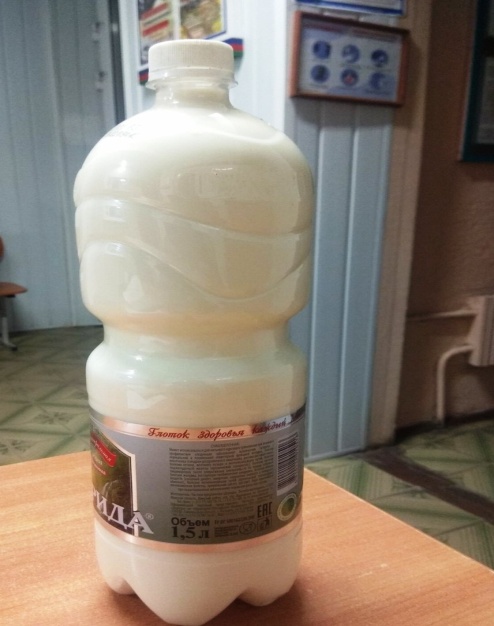 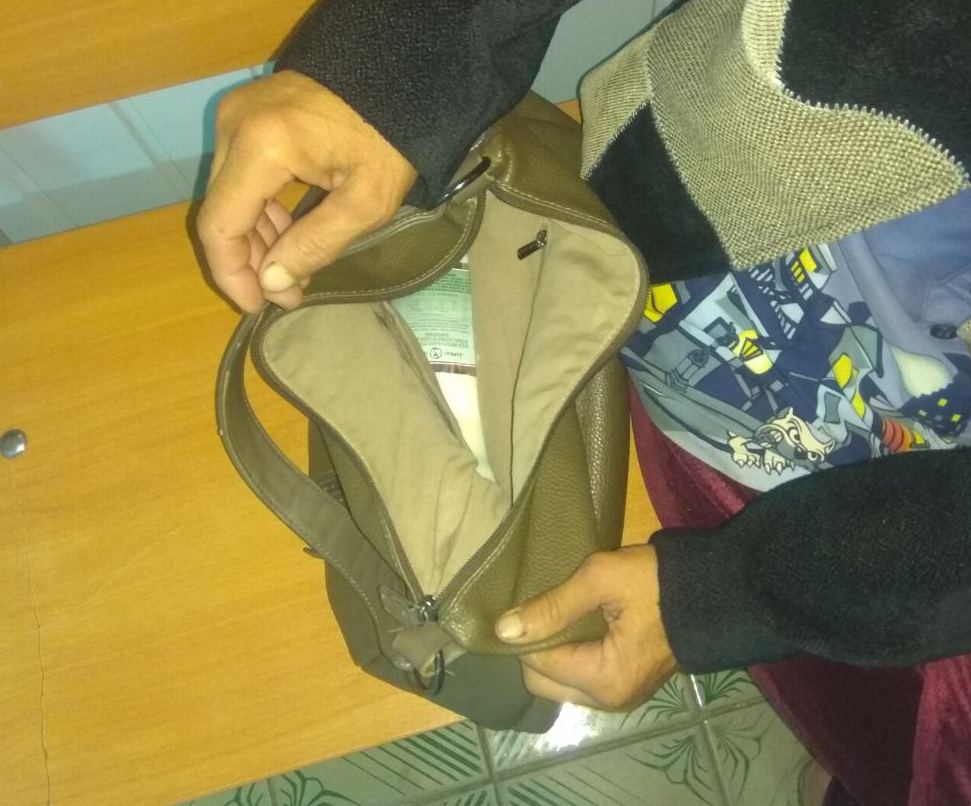 27 июля в Круглянском районе сотрудниками Шкловского отдела охраны, совместно с УИМ РОВД, в ходе проведения рейдовых мероприятий в сфере АПК, по месту жительства задержан местный житель, который похитил с предприятия 30 литров дизельного топлива. В отношении гражданина составлен административный протокол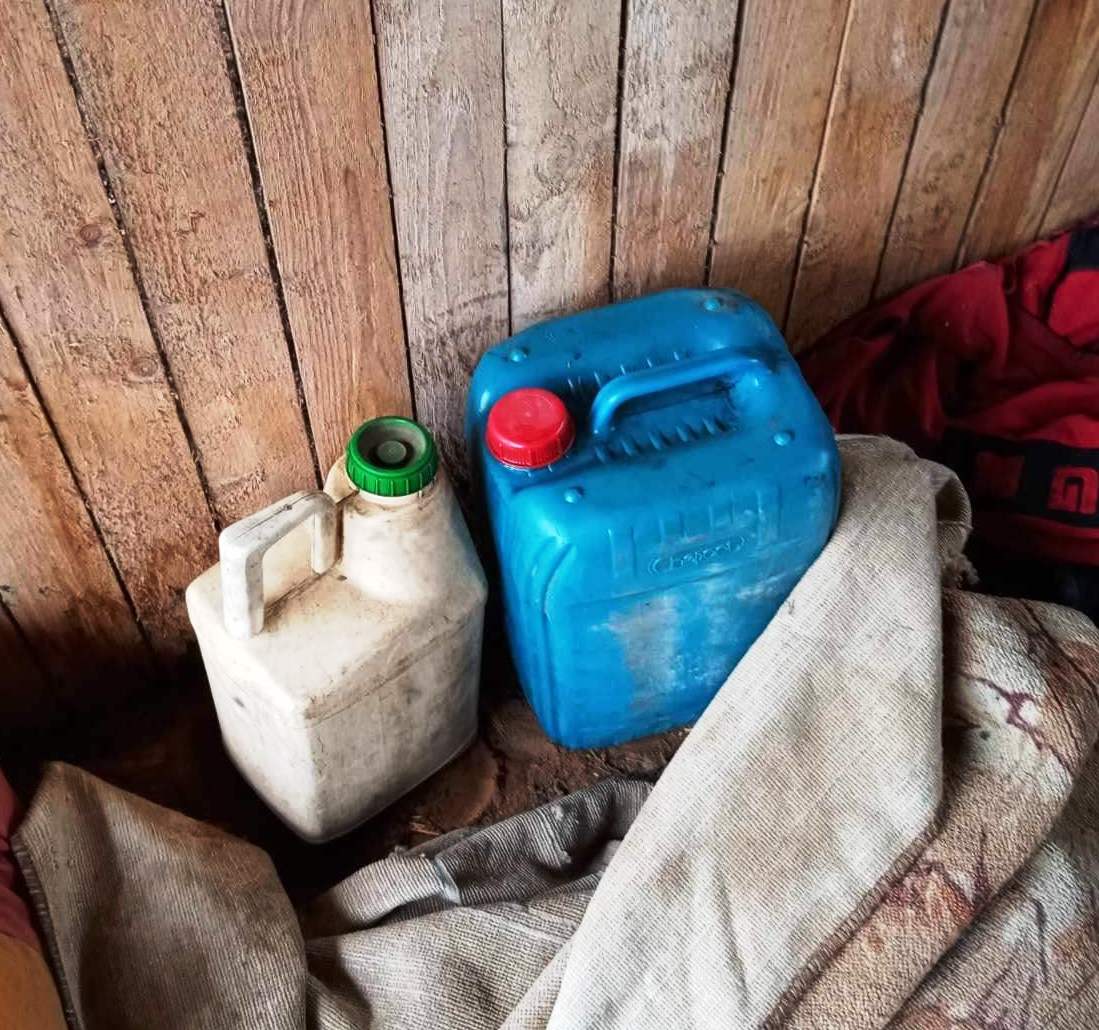 22 июля в одной в Могилевском районе, сотрудниками Октябрьского (г. Могилева) отдела охраны, в ходе рейдовых мероприятий в сфере АПК, при выходе с территории сада предприятия задержана местная жительница, которая похитила из сада ягоды вишни 2.5 кг. В отношении задержанной составлен административный протокол.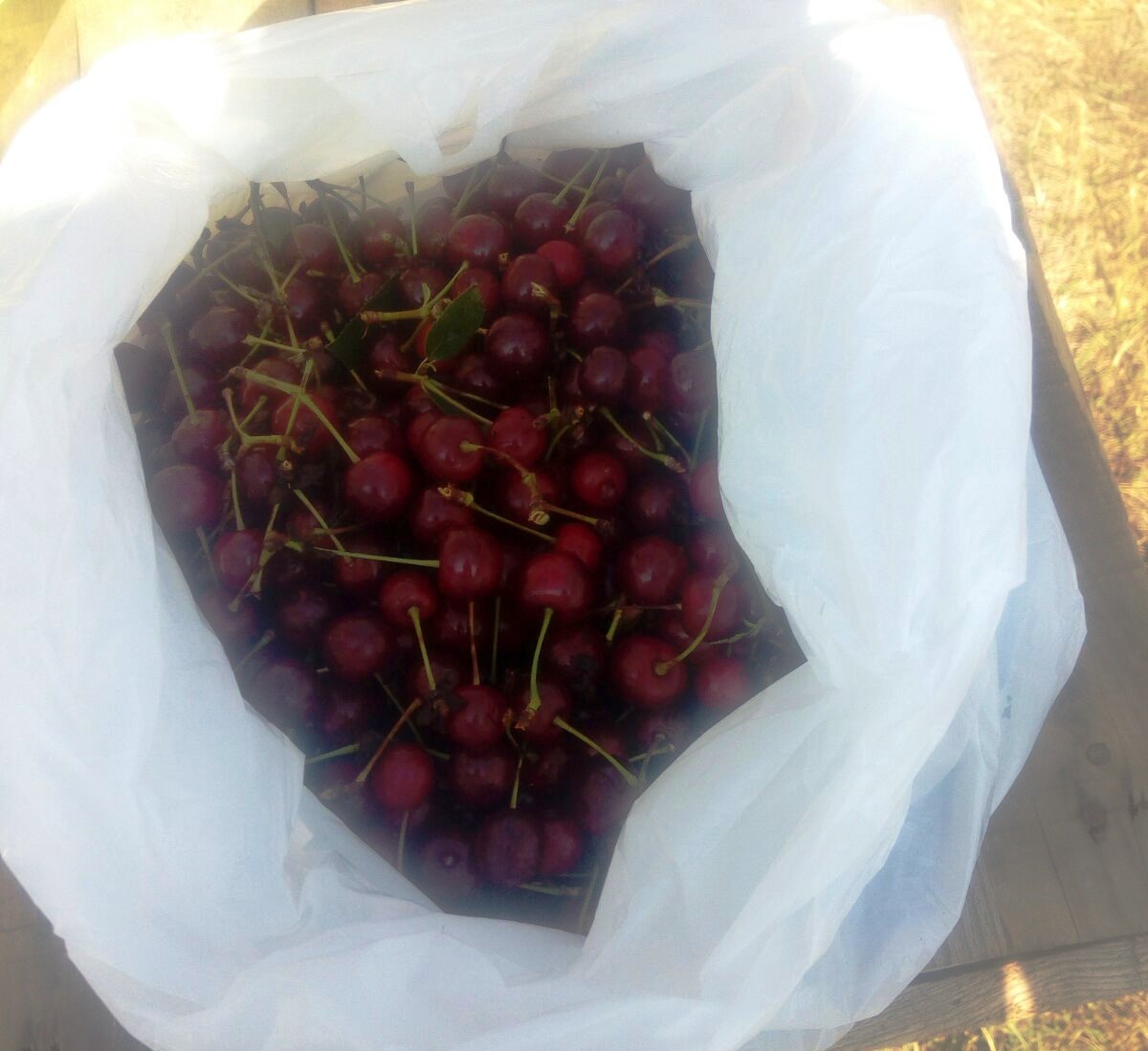 24 июля в Белыничском районе, сотрудниками Белыничского отделения охраны, совместно с УИМ РОВД, в ходе рейдовых мероприятий в сфере АПК, при выезде из организации выявлен факт хищения работником организации 37,65 кг пшеницы. В отношении задержанного составлен административный протокол.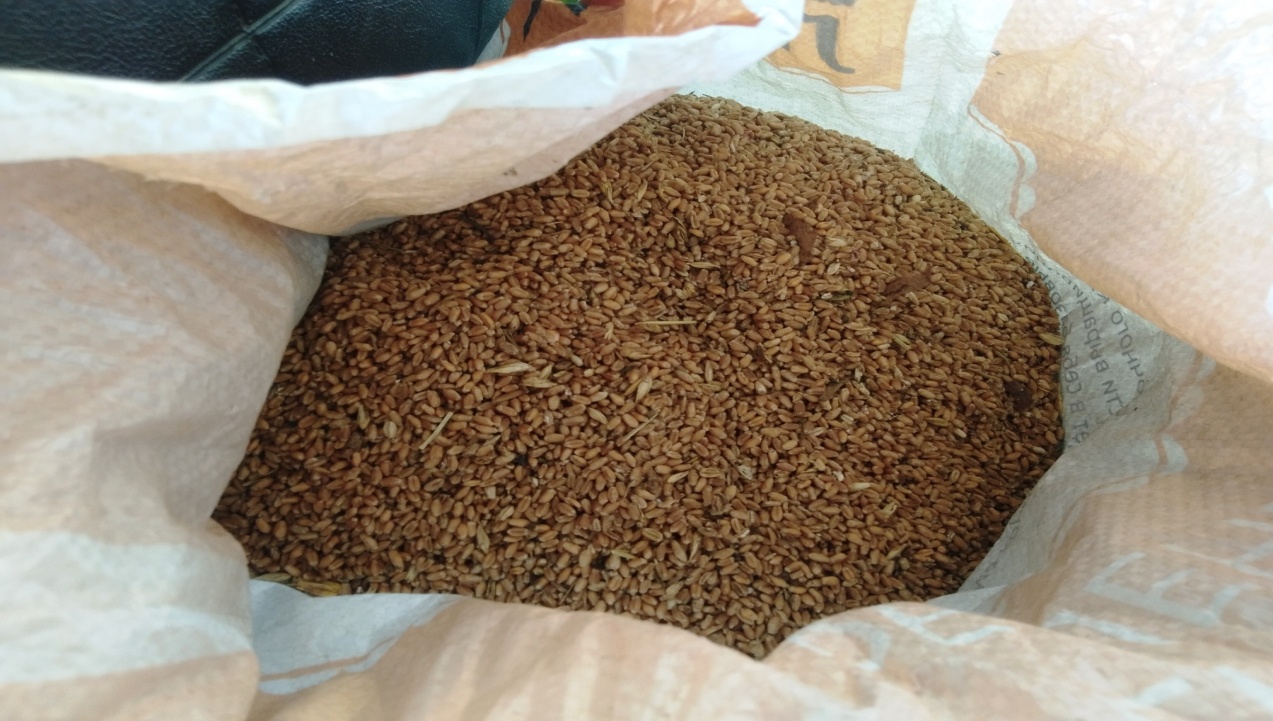 27 июля Глусском районе, сотрудниками Глусского отделения охраны, совместно с УИМ РОВД, в ходе рейдовых мероприятий в сфере АПК, задержана местная жительница, которая похитила 30 кг пшеницы. В отношении гражданки составлен административный протокол.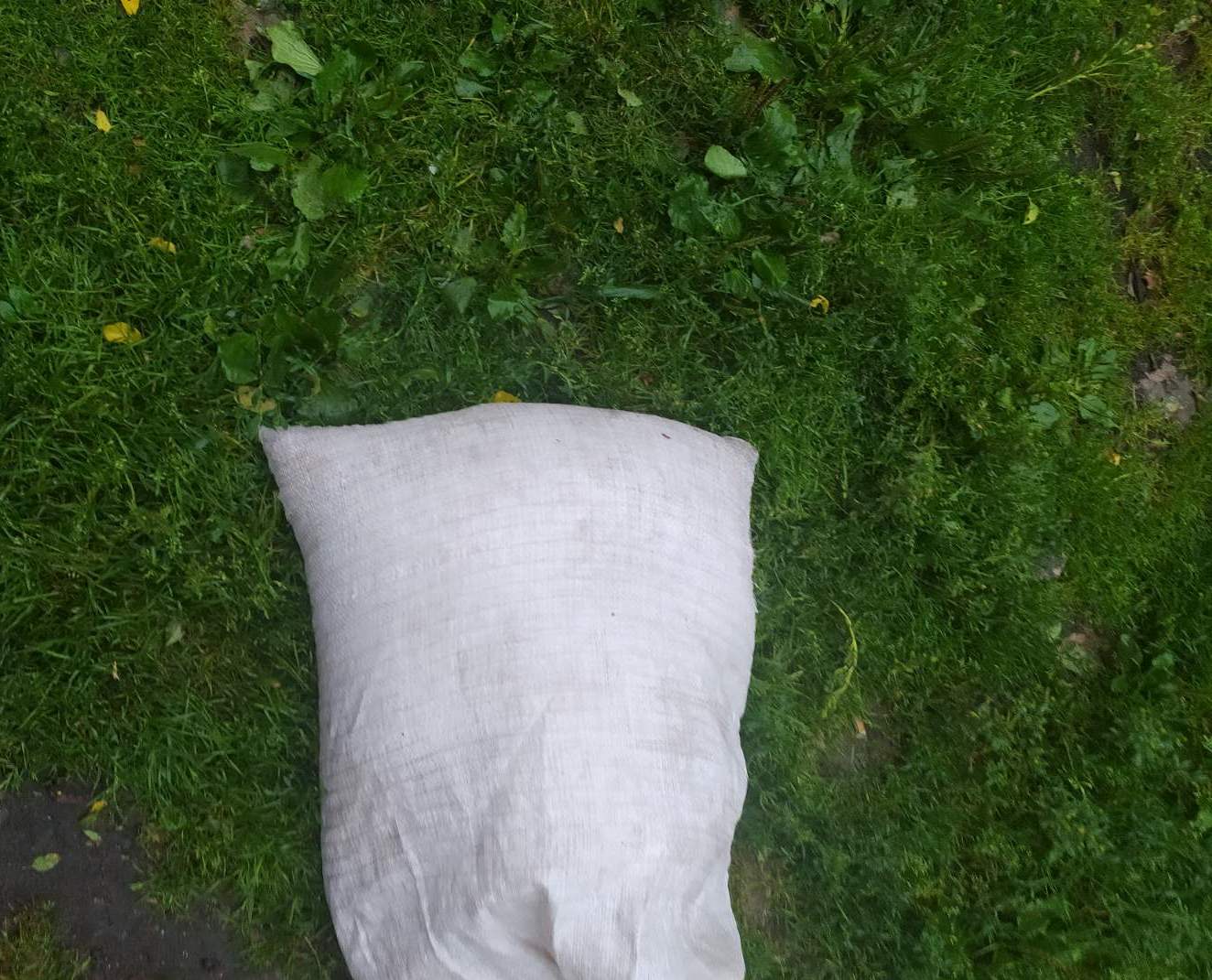 28 июля в Глусском районе, сотрудниками Глусского отделения охраны, совместно с УИМ РОВД, в ходе рейдовых мероприятий в сфере АПК, при выходе с территории организации задержан неработающий, местный житель, который похитил 50 кг муки.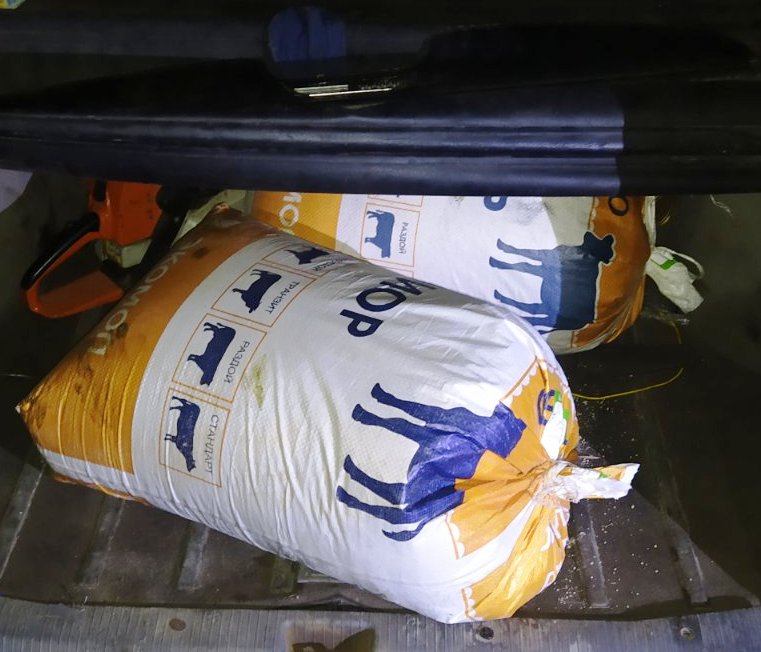 21 июля в Бобруйском районе сотрудниками отдела охраны при проведении рейдовых мероприятий по выявлению хищений с объектов АПК на поле предприятия задержана неработающая жительница города Бобруйска, которая пыталась похитить 19 кг картофеля. В отношении задержанной составлен административный протокол.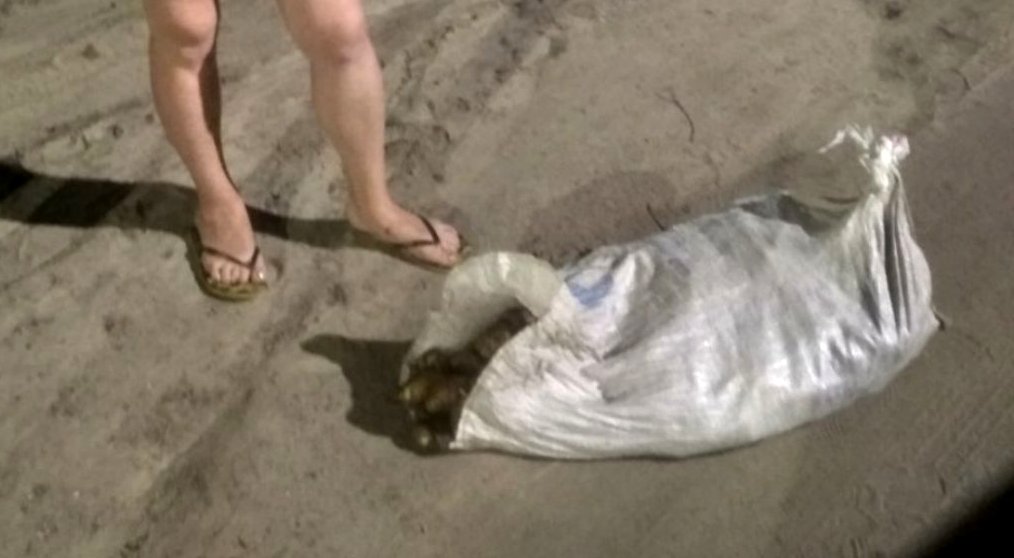 Общая сумма похищенного по приведенным фактам составила около 150 рублей.Не остается без внимания сотрудников департамента и деятельность ведомственной охраны объектов АПК, что, в свою очередь, повышает эффективность охраны имущества сельскохозяйственного назначения.На повестке – советы аграриям по оборудованию территорий системами видеонаблюдения и работы ведомственной охраны для повышения ее эффективности, рекомендации по инженерной и технической укрепленности объектов, а также беседы с материально-ответственными лицами по способам защиты вверенного имущества.В целях обеспечения сохранности материальных ценностей на объектах АПК должностными лицами подразделений охраны с руководителями субъектов хозяйствования, не состоящими в договорных отношениях, постоянно проводятся рабочие встречи, на которых рассматриваются не только вопросы сотрудничества. Наша задача помочь руководителям сельхозпредприятий сохранить урожай и предостеречь граждан от совершения хищений имущества предприятия, за которые предусмотрена как административная, так и уголовная ответственность, — заключил подполковник милиции Андрей Михайлович Бондарев.